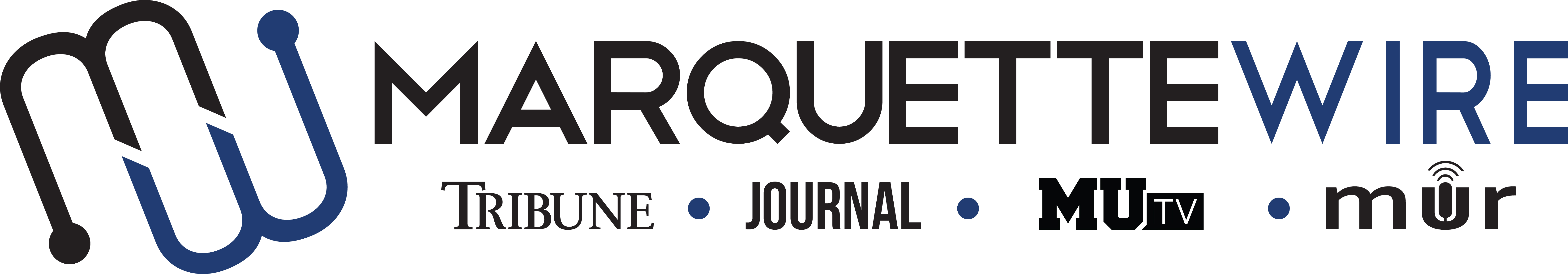 APPLICATION FOR MARQUETTE WIRE ASSISTANT PROJECTS EDITORAcademic Year: 2018-2019.Deadline for all materials is noon Friday, April 20.Applications should be emailed to incoming executive projects editor Morgan Hughes at morgan.hughes@marquette.eduYou will receive an email shortly after you apply regarding your interview time. If you are studying abroad, a telephone or Skype interview can be arranged. Materials to submit by Friday, April 20 include:- Attached form- Résumé- Typed responses to the questions below- Writing and/or multimedia samplesBest of luck and thank you for your interest in Marquette Student Media.Assistant Projects Editor of the Marquette Wire job description:The assistant projects editor is responsible for helping curate investigative stories, manage current series and edit with reporters for publication in the Marquette Journal, Marquette Tribune, MUTV, MU Radio and the Wire website.  Will likely be considered as the Projects Editor for Spring 2019.Should feel comfortable with AP style, content-editing and directing reporters. Assistant Projects Editor ApplicationNAME: _________________________________________________________POSITION APPLYING FOR: _______________________________________ACADEMIC MAJOR:_____________________________________________MINOR: ________________________________________________________OVERALL GPA: _____________GPA IN MAJOR: ______________YEAR IN SCHOOL_______________________________________________E-MAIL: _______________________________________________________PHONE: _______________________________________________________HOME ADDRESS: ______________________________________________CITY:_________________________________________________________STATE/ZIP: ___________________________________________________QuestionsWhat work within student media has prepared you for this leadership role, and what do want to accomplish if chosen?Are you interested in being considered for the projects editor position Spring 2019?2.) Please provide a critique of the desk you are applying for and assess the current structure of the desk.3.) Explain your conflict-resolution style and how you would handle disputes at all levels of student media.  4.) What project ideas do you have for next year?5.) What makes you the best candidate for this job?